ОПШТИНСКА УПРАВА ОПШТИНЕ ТОПОЛА ОДЕЉЕЊЕ ЗА ОПШТУ УПРАВУ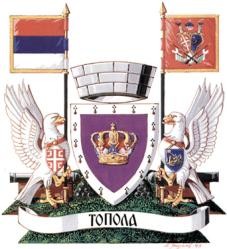 ЗАХТЕВ ЗА ПРОМЕНУ ИМЕНА МАЛОЛЕТНОГ ДЕТЕТАПодаци о малолетном детету:Подаци о новом имену:Сагласни родитељи:ЗА ОДЛУЧИВАЊЕ ПО ЗАХТЕВУ ПОТРЕБНА СУ СЛЕДЕЋА ДОКУМЕНТА:Правоснажну пресудa о утврђивању очинства или записник о признавању очинства,Извод из матичне књиге рођених за дете,Извод из матичне књиге венчаних за родитеље, односно извод из матичне књиге рођених за мајку, ако је дете рођено ван брака,Уверење о пребивалишту за родитеље (родитеља код кога се дете налази) и дете,Уверење о држављанству за дете,Доказ о уплаћеној таксиНАПОМЕНА: Чланом 83. Закона о матичним књигама (,,Сл.гласник РС“, бр.20/09 и 145/14) прописано је да: се изводи из матичних књига и уверења издају на захтев лица из члана 41. истог закона.Потписом на овом захтеву подносилац захтева сагласан је да се лични подаци прикупљени из документације коју је приложио обрађују искључиво у сврху наведеног захтева, а у складу са Законом о заштити података о личности.На основу члана 103. Закона о општем управном поступку (,,Сл. гласник РС“, бр.18/16) прописано је да: орган је дужан да по службеној дужности, у складу са законом, врши увид, прибавља и обрађује податке о чињеницама о којима се води службена евиденција, а који су неопходни за одлучивање (чл.9.став 3.овог закона).У поступку који се покреће по захтеву странке орган може да врши увид, прибавља и обрађује личне податке о чињеницама о којима се води службена евиденција када је то неопходно за одлучивање, осим ако странка изричито изјави да ће те податке прибавити сама. Ако странка у року не поднесе личне податке неопходно за одлучивање органа захтев за покретање поступка  ће се сматрати неуредним (члан 59.ст.2.овог закона).У случају одлучивања по захтеву странке, потписивањем овог захтева странка је сагласна да орган у њено име и за њен рачун изврши увид, прибави и обради личне податке о чињеницама о којима се води службена евиденција (важи у случају када странка податке прибавља сама).Републичка административна такса: 800,00 дин.Текући рачун: 840-742221843-57Број модела: 97 Позив на број: 86-101Сврха/Прималац: Републичке административне таксе.Молимо вас, да образац попуните читко штампаним словима.У ТОПОЛИ,	ПОДНОСИЛАЦ ЗАХТЕВАДана, 	годинеИмеПрезимеДатум рођењаМесто и општина рођењаРепубликаИме и презиме оцаИме и презиме мајкеРазлози за промену именаИмеПрезимеРодитељиОтацМајкаСвојеручни потписБрој личне картеПСПотпис детета (старије од 10 година)